ФЕДЕРАЛЬНОЕ ГОСУДАРСТВЕННОЕ БЮДЖЕТНОЕ ОБРАЗОВАТЕЛЬНОЕ УЧРЕЖДЕНИЕ ВЫСШЕГО ОБРАЗОВАНИЯ«ДАГЕСТАНСКИЙ ГОСУДАРСТВЕННЫЙ МЕДИЦИНСКИЙ УНИВЕРСИТЕТ» МИНИСТЕРСТВА ЗДРАВООХРАНЕНИЯ РОССИЙСКОЙ ФЕДЕРАЦИИ ИНСТИТУТ ДОПОЛНИТЕЛЬНОГО ПРОФЕССИОНАЛЬНОГО ОБРАЗОВАНИЯ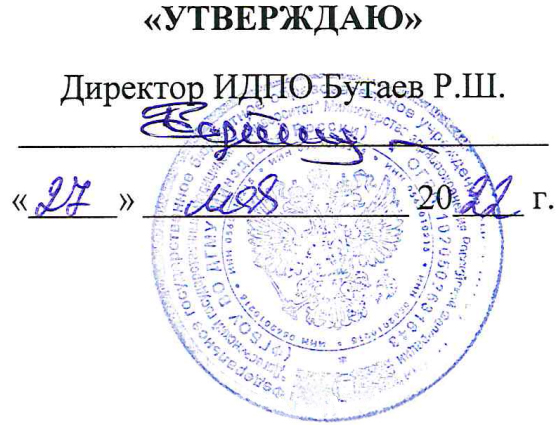 РАБОЧИЕ ПРОГРАММЫ УЧЕБНЫХ МОДУЛЕЙДОПОЛНИТЕЛЬНОЙ  ПРОФЕССИОНАЛЬНОЙ ПРОГРАММЫПРОФЕССИОНАЛЬНОЙ ПЕРЕПОДГОТОВКИ ВРАЧЕЙПО СПЕЦИАЛЬНОСТИ «СТОМАТОЛОГИЯ ХИРУРГИЧЕСКАЯ»Тема: «СТОМАТОЛОГИЯ ХИРУРГИЧЕСКАЯ»(СРОК ОСВОЕНИЯ 576 АКАДЕМИЧЕСКИХ ЧАСОВ)Рабочие программы учебных модулейМОДУЛЬ 1 Фундаментальные дисциплиныРАЗДЕЛ МОДУЛЯ 1РАЗДЕЛ МОДУЛЯ 2МОДУЛЬ 2РАБОЧАЯ ПРОГРАММА УЧЕБНОГО МОДУЛЯ 2 "СПЕЦИАЛЬНЫЕ МОДУЛЯ"РАЗДЕЛ МОДУЛЯ 1.РАЗДЕЛ МОДУЛЯ 2.Методы обследования в хирургической стоматологииРАЗДЕЛ МОДУЛЯ 3.Физиотерапия в хирургической стоматологииРАЗДЕЛ МОДУЛЯ 4ВОПРОСЫ АНЕСТЕЗИОЛОГИИ В ХИРУРГИЧЕСКОЙ СТОМАТОЛОГИИРАЗДЕЛ МОДУЛЯ 5.ОПЕРАЦИЯ УДАЛЕНИЯ ЗУБОВ, ОБЩИЕ И МЕСТНЫЕ ОСЛОЖНЕНИЯРАЗДЕЛ МОДУЛЯ 6.2.6 ВОСПАЛИТЕЛЬНЫЕ ЗАБОЛЕВАНИЯ ЧЕЛЮСТНО-ЛИЦЕВОЙ ОБЛАСТИРАЗДЕЛ МОДУЛЯ 7.ЗАБОЛЕВАНИЯ И ПОВРЕЖДЕНИЯ ВИСОЧНО-НИЖНЕЧЕЛЮСТНОГО СУСТАВАРАЗДЕЛ МОДУЛЯ 8.ХИРУРГИЧЕСКОЕ ЛЕЧЕНИЕ ЗАБОЛЕВАНИЙ ПАРОДОНТАРАЗДЕЛ МОДУЛЯ 9.
НЕВРОГЕННЫЕ ЗАБОЛЕВАНИЯ ЛИЦА И ЧЕЛЮСТЕЙРАЗДЕЛ МОДУЛЯ 10.ВРОЖДЕННЫЕ ПОРОКИ И АНОМАЛИИ РАЗВИТИЯ ЛИЦА И ЧЕЛЮСТЕЙРАЗДЕЛ МОДУЛЯ 11.ТРАВМА ЧЕЛЮСТНО-ЛИЦЕВОЙ ОБЛАСТИРАЗДЕЛ МОДУЛЯ 12
ОСНОВЫ ВОССТАНОВИТЕЛЬНОЙ ХИРУРГИИ ЧЕЛЮСТНО-ЛИЦЕВОЙ ОБЛАСТИРАЗДЕЛ МОДУЛЯ 13ЗАДАЧИ ПЛАСТИЧЕСКОЙ ХИРУРГИИ ЧЕЛЮСТНО-ЛИЦЕВОЙ ОБЛАСТИРАЗДЕЛ МОДУЛЯ 14
РЕКОНСТРУКТИВНЫЕ ОПЕРАЦИИ НА ЧЕЛЮСТЯХМОДУЛЬ 3РАБОЧАЯ ПРОГРАММА УЧЕБНОГО МОДУЛЯ 3 «СМЕЖНЫЕ МОДУЛЯ»РАЗДЕЛ МОДУЛЯ 1 Предраки челюстно-лицевой областиРАЗДЕЛ МОДУЛЯ 3.2ДОБРОКАЧЕСТВЕННЫЕ ОПУХОЛИ И ОПУХОЛЕПОДОБНЫЕ ОБРАЗОВАНИЯРАЗДЕЛ МОДУЛЯ 3.3ЗЛОКАЧЕСТВЕННЫЕ ОПУХОЛИ ЧЕЛЮСТНО-ЛИЦЕВОЙ ОБЛАСТИКод 1.1Тема 1: Клиническая фармакология препаратов1.1.1Клиническая фармакология препаратов, используемых в хирургической стоматологии1.1.2Общая характеристика клинической фармакологии1.1.3Местные анестетики1.1.3Анальгезирующие, антибактериальные, противовирусные, противогрибковые, противовоспалительные и антигистаминные средстваКод 1.2Тема 2: Топографическая анатомия и оперативная хирургия1.2.1Топографическая анатомия и оперативная хирургия челюстно-лицевой области и шеи1.2.2Клиническая анатомия и оперативная хирургия головы1.2. 1.1.Клиническая анатомия головы1. 2. 1.1.1.Клиническая анатомия Y-YTT-XTT пар черепно-мозговых нервов1. 2.1.1.1.2.Зоны иннервации кожи лица Y парой нервов1. 2.1.1.1.3.Зоны топической иннервации YTT, XII пар нервов2. 2.1.2.Клиническая анатомия лицевого отдела черепа1. 2. 1.2.1.Костная основа лицевого отдела черепа, контрофорсы1. 2. 1.2.2.Поверхностные и глубокие боковые отделы лица
(околоушная область, подвисочная и крылонебная ямки)1.2. 1.2.3.Строение височно-нижнечелюстного сустава1.2. 1.2.4.Биомеханика жевательной мускулатуры1.2. 1.2.5.Кровоснабжение, венозный отток и его связь с лимфатической системой лица1.2. 1.2.6.Клетчаточные пространства лица1. 2.1.2.7.Мимические мышцы1.2.1.3.Клиническая анатомия полости рта1.2.1.3. 1.Анатомия преддверия рта1.2.1.З.2.Анатомия твердого, мягкого неба и языка1.2.1.3.3.Диафрагма дна полости рта1.2.1.3.4.Клетчатка подъязычной области и ее связи с другими клетчаточными
пространствами1.2.1.35.Слюнные железы и варианты их положения1.2.2.Клиническая анатомия шеи1.2.2.1.Мышечный каркас шеи1.2.2.2.Клетчаточные пространства и их связи1.2.2.3.Сосудисто-нервный пучок шеи1.2.2.4.Клиническая анатомия трахеобронхиального дерева1.2.2.4.1.Ротоглотка2.2.2.4.2.Г ортань1.2.2.4.3.Трахея1.2.2.5.Клиническая анатомия венозного узла, подключичной вены и сердца1.2.3.Оперативная хирургия челюстно-лицевой области и шеи1.2.3. 1.Особенности проведения блокад1.2.3. 1.1.Блокада ветвей тройничного нерва1.2.3. 1.2.Блокада крылонебного и нижнечелюстного вегетативных углов1.2.3. 1.3.Блокада языкоглоточного нерва1.2.3.2.Рациональные разрезы в челюстно-лицевой области1.2.3.2. 1.Разрезы на лице1.2.3.2.2.Разрезы в полости рта1.2.3.2.3.Разрезы на шее1.2.3.3.Оперативные вмешательства при терминальных состояниях1.2.3.3 1.Трахеотомия1.2.3.3.2.Пункция венозного узла1.2.3.3.3.Пункция подключичной вены1.2.3.3.4.Пункция сердца1.2.3.3.5.Обнажение сосудистых пучков на конечностях1.2.3.3.6.Перевязка наружной сонной артерииКодОрганизация хирургической стоматологической помощи2.1Организация хирургической стоматологической помощи. Вопросы врачебной этики и деонтологии2.1.1Состояние и перспективы развития стоматологической хирургической помощи
в РФ2.1.1.1.Социальная гигиена как наука и ее место в стоматологии2.1.1.2.Состояние и перспективы развития отечественного здравоохранения, стационарной
и поликлинической помощи2.1.1.3.История развития стоматологии в России2.1.1.4.Состояние хирургической стоматологической помощи2.1.1.5.Перспективы развития хирургической стоматологической помощи в РФ2.1.2.Эпидемиология стоматологических заболеваний.
Планирование стоматологической помощи2.1.2.1.Эпидемиология стоматологических заболеваний2.1.2.2.Эпидемиология хирургических стоматологических заболеваний2.1.2.3.Планирование хирургической стоматологической помощи2.1.3.Организация хирургической стоматологической помощи2.1.3.1.В специализированной поликлинике2.1.3.2.В стоматологическом отделении территориальной поликлиники2.1.3.3.В стоматологическом кабинете или отделении МСЧ2.1.3.4.В сельской местности2.1.3.5.В условиях стационара2.1.3.6.Организация травматологической стоматологической помощи2.1.3.7.Научная организация труда2.1.3.8.Реабилитация и диспансеризация2.1.3.9.Социальные, юридические и медицинские аспекты нетрудоспособности
хирургических больных2.1.4.Новый хозяйственный механизм в здравоохранении2.1.4. 1.Методы статистического исследования в стоматологической практике2.1.4.2.Учетно-отчетная документация2.1.4.3.Показатели деятельности хирургических стоматологических учреждений
(отделения, стационара)2.1.4.4.Показатели эффективности работы хирургических стоматологических учреждений
(отделений, стационаров)2.1.5.Законодательство по здравоохранению2.1.5.1.Врач и закон2.1.5.2.Вопросы охраны труда стоматологов.2.1.5.3.Вопросы найма, увольнения и трудового соглашения2.1.6.Вопросы врачебной этики и деонтологии2.1.6.1.Понятие о врачебной этике и деонтологии2.1.6.2.Факторы, определяющие личность врача2.1.6.2.1.Стремление к совершенству2.1.6.2.2.Гражданственность2.1.6.2.3.Любовь к профессии2.1.6.3.Врач и больной2.1.6.3 1.Этические нормы коллектива медицинского учреждения2.1.6.3.2.Психология больного и психотерапия2.1.7.Вопросы хозрасчета стоматологической поликлиники и стационара2.1.8.Профилактика СПИДА2.1.9.Влияние профессиональных вредностей
на стоматологический статус населения2.1.10.Влияние нарушений экологических норм на рост стоматологических заболеванийКодНаименование тем, элементов и т.д.2.2Методы обследования в хирургической стоматологии2.2.1.Клинические методы обследования2.2.1.1.Жалобы и анамнез2.2.1.2.Осмотр2.2.1.2.1.Внешний осмотр2.2.1.2.3.Осмотр слизистой оболочки полости рта2.2.1.3.Пальпация лица и шеи2.2.1.4.Перкуссия2.2.1.4.1.Перкуссия зубов2.2.1.5.Аускультация2.2.1.6.Зондирование2.2.1.7.Бужирование2.2.2.Специальные методы обследования2.2.2.1.Рентгенодиагностика заболеваний челюстно-лицевой области2.2.2.1.1.Проекция для обследований костей челюстно-лицевой области:2.2.2.1.1.1.Рентгенографии черепа в прямой и боковой проекциях2.2.2.1.1.2.обследование верхнечелюстной пазухи2.2.2.1.1.3.обследование верхней челюсти2.2.2.1.1.4.обследование нижней челюсти2.2.2.1.1.5.обследование височно-нижнечелюстного сустава2.2.2.1.1.6.обследование твердого неба2.2.2.1.2.Методики рентгеновского обследования:2.2.2.1.2.1.Телерентгенография2.2.2.1.2.2.Ортопантомография2.2.2.1.2.3.панорамная рентгенография2.2.2.1.2.4.Томография2.2.2.1.3.Рентгенография с контрастированием:2.2.2.1.3.1.виды контрастных веществ2.2.2.1.3.2.Ангиография2.2.2.1.3.3.контрастирование придаточных пазух2.2.2.1.3.4.контрастирование височно-нижнечелюстных суставов2.2.2.1.3.5.контрастирование слюнных желез2.2.2.2.Физические методы диагностики2.2.2.2.1.Термометрия2.2.2.2.2.Электроодонтометрия2.2.2.2.3.Реография2.2.2.2.4.Электромиография2.2.2.3.Функциональные методы диагностики2.2.2.4.Лабораторные методы исследования2.2.2.4.I.Клиническое исследование крови и мочи2.2.2.4.2.Биохимические методы исследования крови2.2.2.4.3.Методы исследования состава слюны2.2.2.4.4.Биопсия:2.2.2.4.4 1.виды2.2.2.4.4.2техника забора материалаКодНаименование тем, элементов и т.д.2.3Постоянный электрический ток и его применение
в хирургической стоматологии2.3.1.Характеристика постоянного электрического тока2.3.1.1.Электролиз2.3.1.2.Г альванический ток2.3.1.2.3.Пульсирующий ток2.3.1.3.Импульсные токи2.3.1.4.Электрическое поле. Катод и анод2.3.1.4.1.Обоснование применения постоянного тока в медицине2.3.1.5.Прохождение постоянного тока в тканях2.3.1.6.Воздействие на ткани постоянного электрического поля2.3.2.Гальванизация и электрофорез2.3.2.1.Электрофорез при воспалительных процессах челюстно-лицевой области2.3.2.1.1.Электрофорез при травме челюстно-лицевой области2.3.2.1.1.1.Электрофорез при рубцах и контрактурах2.3.2.1.1.2.Медикаменты, используемые при электрофорезе2.3.2.1.1.3.Диадинамические токи2.3.2.1.1.4.Физиологическое действие2.3.2.1.1.5.Аппаратура2.3.2.1.1.6.Показания и противопоказания к применению2.3.2.1.2.Переменный ток и его применение в хирургической стоматологии2.3.2.1.2.1.Методика применения2.3.2.1.3.2.Диатермокоагуляция2.3.2.2.Применение в хирургической стоматологии2.3.2.2.1.Показания и противопоказания2.3.2.2.2.Микроволновая (СВЧ-терапия)2.3.2.2.3.Показания и противопоказания2.3.2.2.4.Физиотерапия2.3.2.3.Ультрафиолетовые лучи, их физическое действие2.3.2.4.Физическое действие ультразвуковых лучей2.3.2.4.I.Физическое действие ультрафиолетовых и инфракрасных лучей2.3.2.4.2.Показания и противопоказания2.3.2.4.3.Физические методы лечения воспалительных процессов2.3.2.4.4.Физические методы лечения переломов2.3.2.4.4 1.Физические методы лечения нейрогенной патологии2.3.2.4.4.2Физические методы лечения височно-нижнечелюстного суставаКодНаименование тем, элементов и т.д.2.4.Местное обезболивание в хирургической стоматологии2.4.1.Обезболивание в амбулаторных условиях2.4.1.1.Организация обезболивания в хирургическом кабинете2.4.1.2.Составление анестезиологических укладок2.4.1.3.Приготовление и хранение обезболивающих растворов2.4.1.4.Методика местной анестезии2.4.2.Подготовка врача и больного к проведению местной анестезии2.4.2.1.Психотерапия и психопрофилактика боли5.1.2.2.Премедикация и средства для ее проведения2.4.3.Местное инъекционное обезболивание2.4.3.1.Показания и противопоказания к применению инъекционного обезболивания2.4.3.2.Современные местно-обезболивающие вещества, показания к их применению2.4.3.3.Сосудосуживающие средства2.4.3.4.Инфильтрационное и проводниковое обезболивание2.4.3.5.Обезболивание при операции на мягких тканях лица и челюстей2.4.3.6.Осложнения общего и местного характера при местном обезболивании2.4.4.Аппликационное обезболивание2.4.4.1.Показания и противопоказания к применению аппликационного
обезболивания2.4.4.2.Лекарственные формы и препараты для аппликационной анестезии2.4.4.3.Показания к применению безыгольногоинъектора2.4.5.1.Техника работы с безыгольныминъектором2.4.5.2.Ошибки и осложнения при работе с безыгольныминъектором2.4.6.Профилактика осложнений и побочных явлений при местном обезболивании2.4.7.Метод спонгиозной внутрикостной анестезии2.4.7.1.Показания к проведению внутрикостной анестезии2.4.7.2.Техника проведения внутрикостной анестезии2.4.7.3.Ошибки и осложнения при проведении внутрикостной анестезии2.4.8.Лечебные методы обезболивания2.4.8.1.Тригеминосимпатическая блокада2.4.8.2.Вагосимпатическая блокада2.4.8.3.Блокада по базальной анестезии2.4.Общее обезболивание в хирургической стоматологии2.4.9.Организация общего обезболивания в поликлинических условиях2.4.9.1.Оборудование и оснащение для проведения общего обезболивания2.4.9.2.Особенности общего обезболивания в амбулаторных условиях2.4.9.Подготовка больного к проведению общего обезболивания2.4.9.1.Показания и противопоказания к проведению наркоза2.4.9.2.Подготовка больного к наркозу в амбулаторных условиях2.4.10.Выбор способа проведения общего обезболивания2.4.10.1Методы подготовки больного к общему обезболиванию2.4.10.2Методы и средства общего обезболивания в амбулаторных условиях2.4.10.3.Внутривенный наркоз2.4.10.4.Ингаляционный наркоз2.4.11.Оценка состояния больного в посленаркозном периоде2.4.11.1Особенности работы хирурга-стоматолога при проведении общего
обезболивания2.4.11.2Акупунктура и гипноз в лечебной практике2.4.11.3Проведение интенсивной терапии и реанимационных мероприятий при
травме и воспалительных процессах челюстно-лицевой области2.4.11.4Методы предупреждения шока и коллапса у больных в период операции и
наркоза2.4.11.5Профилактика осложнений при проведении наркоза в поликлинике2.4.11.6Профилактика осложнений при проведении наркоза в стационаре2.4.11.7Проведение реанимационных мероприятий при остановке сердца и дыхания2.4.11.8Техника проведения непрямого массажа сердца2.4.11.9Техника проведения искусственного дыхания2.4.11.10Проведение интенсивной медикаментозной терапии при остановке сердца и
дыхания2.5ОПЕРАЦИЯ УДАЛЕНИЯ ЗУБОВ, ОБЩИЕ И МЕСТНЫЕ ОСЛОЖНЕНИЯ2.5.Операция удаления зубов. Показания и противопоказания2.5.1.Общие и местные показания к удалению зубов2.5.2.Противопоказания к удалению зубов2.5.2.1.Противопоказания общие2.5.2.2.Противопоказания местные2.5.3.Подготовка больного к удалению зубов2.5.31.Особенности подготовки больных с сердечно-сосудистыми заболеваниями2.5.32.Особенности подготовки больных с заболеваниями крови2.5.33.Особенности подготовки больных при различных общих заболеваниях2.5.4.Техника операции удаления зубов2.5.4.1.Положение больного и хирурга при операции удаления зубов2.5.4.2.Основные правила при удалении зуба2.5.4.3.Атипичные методы операций удаления зубов и корней2.5.4.4.Хирургическая обработка раны после удаления
зуба2.5.4.5.Гемисекция2.5.4.6.Заживление раны после удаления зубов2.5.Общие осложнения во время и после удаления зубов, их профилактика и
лечение2.5.1.Обморок2.5.2.Коллапс2.5.3.Анафилактический шок2.5.Местные осложнения во время и после удаления зубов2.5.1.Технические погрешности2.5.2.Переломы челюстей при удалении зубов2.5.3.Вывих челюсти2.5.4.Вскрытие верхнечелюстной пазухи2.5.4.1.Перфорация верхнечелюстной пазухи2.5.4.2.Проталкивание корня в верхнечелюстную пазуху2.5.4.3.Отрыв бугра верхней челюсти2.5.4.4.Подкожная эмфизема2.5.4.5.Проталкивание зуба в мягкие ткани2.5.5.Аспирация зуба2.5.6.Местные и общие причины кровотечения2.5.7.Альвеолоневриты2.5.71.Альвеолиты2.5.7.2.Остеомиелит лунки2.5.7.3.Неврит2.5.Пересадка зубов2.5.1.Реплантация зуба2.5.2.Пересадка зуба2.5.3.Трансплантация зубов2.6.ВОСПАЛИТЕЛЬНЫЕ ЗАБОЛЕВАНИЯ ЧЕЛЮСТНО-ЛИЦЕВОЙ ОБЛАСТИ Периодонтиты, перикоронариты, периоститы2.6.1.Периодонтиты2.6.1.1.Классификация периодонтитов2.6.1.2.Острые периодонтиты:2.6.1.2.1.клиника острого периодонтита2.6.1.2.2.диагностика острого периодонтита2.6.1.2.3.лечение острого периодонтита2.6.1.3.Хронические периодонтиты:2.6.1.3.1.клиника хронического периодонтита2.6.1.3.2.диагностика хронического периодонтита2.6.1.3.3.лечение хронического периодонтита (резекция верхушки корня при
периодонтите; гемисекция)2.6.1.3.4.осложнения хронического периодонтита2.6.1.3.5.радикулярные кисти челюстей, как следствие периодонтита2.6.2.Периокоронарит2.6.2.2.Диагностика периокоронарита2.6.2.3.Лечение периокоронарита2.6.3.Периостит челюстей2.6.3.1.Клиника периостита2.6.3.2.Диагностика периостита2.6.3.3.Лечение периостита2.6.4.Остеомиелиты челюстей2.6.4.1Классификация2.6.4.Острый одонтогенный остеомиелит2.6.4.1.Этиология и патогенез2.6.4.2.Патанатомия2.6.4.3.Диагностика и лечение острого одонтогенного остеомиелита2.6.4.4Подострое течение остеомиелита2.6.5.Хронический одонтогенный остеомиелит2.6.5.1.Этиология и патогенез хронического остеомиелита2.6.5.2.Клиника хронического остеомиелита2.6.5.3.Диагностика хронического остеомиелита2.6.5.4.Рентгенодиагностика хронического остеомиелита2.6.5.5.Лечение хронического остеомиелита2.6.5.6.Осложнения хронического остеомиелита2.6.5.7Гематогенный остеомиелит челюстно-лицевой области2.6.5.8.Клиника гематогенного остеомиелита челюстей2.6.5.4.Лечение гематогенного остеомиелита челюстей2.6.6.Травматический остеомиелит челюстей2.6.6.1.Клиника и диагностика травматического остеомиелита челюстей2.6.6.2.Лечение травматического остеомиелита челюстей2.6.6.3.Осложнения травматического остеомиелита челюстей2.6.6.4.Профилактика травматического остеомиелита челюстей2.6.7Воспалительные процессы мягких тканей челюстно-лицевой области2.6.7.1.Пути распространения гнойно-воспалительных процессов в мягких тканях
челюстно-лицевой области2.6.7.2.Клиническая характеристика воспалительных процессов мягких тканей
челюстно-лицевой области2.6.7.3.Флегмона и абсцесс скуловой области, клиника и диагностика2.6.7.4.Флегмоны и абсцессы щеки, клиника и диагностика2.6.7.4.Флегмоны и абсцессы собственно жевательной мышцы, клиника и
диагностика2.6.7.6.Флегмоны и абсцессы околоушно-жевательной области, клиника и
диагностика2.6.7.7.Флегмона и абсцесс височной области2.6.7.8.Флегмона и абсцессы подвисочной и крыловидной ямок, клиника и
диагностика2.6.7.9.Флегмоны и абсцессы глазницы, клиника и диагностика2.6.7.10.Флегмоны и абсцессы ретромандибулярной области, клиника и диагностика2.6.7.11.Флегмоны и абсцессы крыловидно-челюстного пространства, клиника и
диагностика2.6.8.12Флегмоны и абсцессы окологлоточного пространства, клиника и диагностика2.6.8.13.Абсцессы подъязычного валика, клиника и диагностика2.6.8.14.Абсцессы челюстно-язычного желобка, клиника и диагностика2.6.8.15.Флегмоны и абсцессы подбородочной области, клиника и диагностика2.6.8.16.Флегмоны и абсцессы подбородочной области, лечение2.6.8.17.Абсцессы языка, клиника и диагностика2.6.8.18.Флегмоны дна полости рта, клиника и диагностика2.6.8.20.Разлитая флегмона лица, клиника и диагностика2.6.8.21.Гнилостно-некротическая флегмона дна полости рта и шеи, клиника и
диагностика2.6.8.22.Фурункул, клиника и диагностика2.6.8.23.Карбункул, клиника и диагностика2.6.8.24.Рожистое воспаление лица, клиника и диагностика2.6.8.25.Нома, клиника и диагностика2.6.9.Осложнения гнойно-воспалительных заболеваний мягких тканей челюстно-
лицевой области2.6.9.1.Флебит вен лица и его осложнения, клиника и диагностика2.6.9.2.Тромбоз вен лица, клиника и диагностика2.6.9.3.Медиастинит, клиника и диагностика2.6.9.4.Одонтогенный сепсис:2.6.9.4.1.Клиника2.6.9.4.2Диагностика2.6.9.4.3лечение и профилактика2.6.9.5.Септический шок:2.6.9.5.IКлиника2.6.9.2.4Диагностика2.6.9.2.6лечение и профилактика2.6.10.Общие принципы лечения воспалительных процессов челюстно-лицевой
области2.6.10.1.Борьба с инфекцией2.6.10.2.Борьба с общей интоксикацией2.6.10.3.Иммунокоррекция специфической и неспецифической реактивностиорганизмаорганизма2.6.10.4.2.6.10.4.Десенсибилизирующая терапияДесенсибилизирующая терапия2.6.10.5.2.6.10.5.Хирургическое лечение воспалительных процессов мягких тканей челюстно-
лицевой области. Направление разрезов на лице и в полости рта.Хирургическое лечение воспалительных процессов мягких тканей челюстно-
лицевой области. Направление разрезов на лице и в полости рта.2.6.10.6.2.6.10.6.Комплексное лечение воспалительных процессов мягких тканей челюстно-
лицевой областиКомплексное лечение воспалительных процессов мягких тканей челюстно-
лицевой области2.6.112.6.11Лимфадениты челюстно-лицевой областиЛимфадениты челюстно-лицевой области2.6.11.1.2.6.11.1.Неспецифические лимфаденитыНеспецифические лимфадениты2.6.11.2.2.6.11.2.Поднижнечелюстные лимфадениты, клиника, диагностика и лечениеПоднижнечелюстные лимфадениты, клиника, диагностика и лечение2.6.11.3.2.6.11.3.Лимфадениты шеи, клиника, диагностика и лечениеЛимфадениты шеи, клиника, диагностика и лечение2.6.11.42.6.11.4Осложнения лимфаденитовОсложнения лимфаденитов2.6.11.52.6.11.5Дифференциальная диагностика лимфаденитов со следующими
заболеваниями:Дифференциальная диагностика лимфаденитов со следующими
заболеваниями:2.6.12.2.6.12.Заболевания слюнных железЗаболевания слюнных желез2.6. 12.12.6. 12.1КистыКисты2.6. 12.22.6. 12.2ОпухолиОпухоли2.6. 12.32.6. 12.3Системные поражения лимфатических узловСистемные поражения лимфатических узлов2.6. 12.42.6. 12.4Метастазы в лимфатические узлыМетастазы в лимфатические узлы2.6.13.2.6.13.Воспалительные заболевания слюнных железВоспалительные заболевания слюнных желез2.6.13.1.2.6.13.1.ЭтиологияЭтиология2.6.13.2.2.6.13.2.ДиагностикаДиагностика2.6.13.3.2.6.13.3.КлиникаКлиника2.6.13.4.2.6.13.4.ЛечениеЛечение2.6.13.5.2.6.13.5.Особенности клинического течения и леченияОсобенности клинического течения и лечения2.6.14.2.6.14.Хронические сиалоденитыХронические сиалодениты2.6.14.1.клиникаклиника2.6.14.2.диагностикадиагностика2.6.14.3.особенности рентгенологической картиныособенности рентгенологической картины2.6.14.4лечениелечение2.6.15Одонтогенный верхнечелюстной синуситОдонтогенный верхнечелюстной синусит2.6.15.1.Острый одонтогенный верхнечелюстной синусит.  ЭтиологияОстрый одонтогенный верхнечелюстной синусит.  Этиология2.6.15.2.ПатогенезПатогенез2.6.15.3рентгенодиагностикарентгенодиагностика2.6.15.4диагностическая пункция верхнечелюстного синусадиагностическая пункция верхнечелюстного синуса2.6.15.5.Лечение острого одонтогенного верхнечелюстного синуситаЛечение острого одонтогенного верхнечелюстного синусита2.6. 16Хронический одонтогенный верхнечелюстной синуситХронический одонтогенный верхнечелюстной синусит2.6.16.1.ЭтиологияЭтиология2.6.16.2.ПатогенезПатогенез2.6.16.3.Диагностика:Диагностика:2.6.16.4РентгенодиагностикаРентгенодиагностика2.6.16.5Хирургические методы лечения хронических одонтогенных верхнечелюстных
синуситовХирургические методы лечения хронических одонтогенных верхнечелюстных
синуситов2.6.17Одонтогенные свищи верхнечелюстной пазухиОдонтогенные свищи верхнечелюстной пазухи2.6.17. 1.Лечение свищей верхнечелюстной пазухиЛечение свищей верхнечелюстной пазухи2.6.18Специфические воспалительные заболевания челюстно-лицевой областиСпецифические воспалительные заболевания челюстно-лицевой области2.6.18.1.Первичные поражения слизистой оболочки полости рта сифилисомПервичные поражения слизистой оболочки полости рта сифилисом2.6.18.2.Вторичные пораженияВторичные поражения2.6.18.3.Третичный период сифилиса челюстно-лицевой области (поражения
надкостницы и кости)Третичный период сифилиса челюстно-лицевой области (поражения
надкостницы и кости)2.6.19.Туберкулез челюстно-лицевой областиТуберкулез челюстно-лицевой области2.6.19.1Туберкулез слизистой оболочки полости ртаТуберкулез слизистой оболочки полости рта2.6.19.2Туберкулез языкаТуберкулез языка2.6.19.3Тактика стоматолога при лечении туберкулеза челюстно-лицевой области2.6.20.Актиномикоз челюстно-лицевой области2.6.20.1.Классификация2.6.20.2.Этиология2.6.20.3.Патогенез2.6.20.4.Дифференциальная диагностика2.6.20.5.Особенности течения кожной формы актиномикоза2.6.20.6.Особенности течения костной формы актиномикоза2.72.7ЗАБОЛЕВАНИЯ И ПОВРЕЖДЕНИЯ ВИСОЧНО-НИЖНЕЧЕЛЮСТНОГО СУСТАВА2.7.12.7.1Артриты острые и хронические, инфекционные и травматические2.7.1.1.2.7.1.1.Клиника2.7.1.2.2.7.1.2.Диагностика2.7.1.3.2.7.1.3.Лечение (общее, местное)2.7.2.Вывихи острые, застарелые и привычные.Вывихи острые, застарелые и привычные.2.7.2.1.КлиникаКлиника2.7.2.2.Дифференциальная диагностикаДифференциальная диагностика2.7.2.3.Лечение (хирургическое, ортопедическое)Лечение (хирургическое, ортопедическое)2.7.3Артрозы деформирующие, склеорозирующиеАртрозы деформирующие, склеорозирующие2.7.3.1Артрозы деформирующиеАртрозы деформирующие2.7.3.2.КлиникаКлиника2.7.3.3.Дифференциальная диагностикаДифференциальная диагностика2.7.4Хирургическое лечениеХирургическое лечение2.7.4.1.Артрозы склерозирующиеАртрозы склерозирующие2.7. 4.2.Значение прикуса и мышечного дисбаланса в патогенезе заболевания
височно-нижнечелюстного суставаЗначение прикуса и мышечного дисбаланса в патогенезе заболевания
височно-нижнечелюстного сустава2.7.5.Синдром болевой дисфункцииСиндром болевой дисфункции2.7.5.1.КлиникаКлиника2.7.5.2.ДиагностикаДиагностика2.7.5.3.Комплексное лечениеКомплексное лечение2.7.6Анкилозы фиброзные и костныеАнкилозы фиброзные и костные2.7.6.1.Анкилозы фиброзныеАнкилозы фиброзные2.7.6.2.КлиникаКлиника2.7.6.3ДиагностикаДиагностика2.7.6.4ЛечениеЛечение2.7.7Анкилозы костныеАнкилозы костные2.7.7.1КлиникаКлиника2.7.7.2.ДиагностикаДиагностика2.7.7.3.ЛечениеЛечениеКод 2.8ХИРУРГИЧЕСКОЕ ЛЕЧЕНИЕ ЗАБОЛЕВАНИЙ ПАРОДОНТА2.8.1Этиология и патогенез, клиника и диагностика пародонтита2.8.2.Механизм образования зубодесневого кармана2.8.3Показания и противопоказания к хирургическому лечению пародонтоза2.8.3.1.Показания к хирургическому лечению пародонтоза2.8.3.2.Противопоказания к хирургическому лечению пародонтоза2.8.4.Подготовка к оперативному лечению пародонтоза2.8.4.1.Санация полости рта2.8.4.2Гигиена полости рта2.8.5Хирургические методы лечения пародонтита2.8.5.1.Методика оперативных вмешательств при пародонтите2.8.5.2.Лоскутная радикальная операция2.8.5.3.Кюретаж и гингивотомия2.8.5.4.Лоскутная операция с трансплантацией ткани2.8.6.Операции при локализованном пародонтите2.8.7Пластика преддверия полости рта2.8.8Пластика укороченной уздечки нижней губы2.8.9Пластика укороченной уздечки языка2.8.10Пластика укороченной уздечки верхней губы2.9НЕВРОГЕННЫЕ ЗАБОЛЕВАНИЯ ЛИЦА И ЧЕЛЮСТЕЙ2.9.1Причины возникновения2.9.2.Клиническая характеристика2.9.3.Диагностика2.9.4.Лечение2.9.5Заболевания двигательных нервов лица2.9.6Клиническая характеристика2.9.7Патоморфология2.9.8Лечение неврита2.9.9Лицевой гемиспазм2.9.9.1Этиология2.9.9.2.Клиническая характеристика2.9.9.3.Лечение2.9.10.Поражение двигательной порции тройничного нерва2.10ВРОЖДЕННЫЕ ПОРОКИ И АНОМАЛИИ РАЗВИТИЯ ЛИЦА И ЧЕЛЮСТЕЙ2.10.1.Врожденные расщелины лица2.10.1.1Этиология и патогенез расщелин2.10.2.Врожденные расщелины верхней губы2.10.2.1.Классификация расщелин2.10.2.2.Показания к корригирующим операциям при деформациях губы2.10.3.Расщелины неба2.10.3.1.Классификация2.10.3.2.Методы операций при частичных расщелинах2.10.5.3.Методы операций при расщелинах неба и альвеолярного отростка2.10.4Срединные, косые, поперечные расщелины лица2.10.5.Расщелины языка2.10.6Кисты верхнебокового отдела шеи2.10.7Кисты средненижнего отдела шеи (тимофарингеальные)2.10.8Кисты и свищи передней поверхности шеи (тирео-глоссальные)2.10.9Дермоидные и эпидермоидные кисты2.10.10Аномалия развития челюстей2.10.10.1Причины развития аномалий челюсти2.10.11.Макрогнатия и прогнатия нижней челюсти2.10.11.1Классификация макрогнатии и прогнатии нижней челюсти2.10.11.2.Клиническая характеристика2.10.11.3Ортодонтическое лечение2.10.12Микрогнатия и ретрогнатия нижней челюсти2.10.13.Операции в области тела нижней челюсти2.10.14Операции на ветви нижней челюсти2.10.15Прогнатия и макрогнатия верхней челюсти2.10.16Сочетанные деформации челюстей2.10.16.1Классификация2.10.16.2Клиническая характеристика2.10.16.3.Виды оперативного лечения2.10.17Открытый прикус:2.10.18сочетанные операции на верхней и нижней челюстях2.11.ТРАВМА ЧЕЛЮСТНО-ЛИЦЕВОЙ ОБЛАСТИ. Травма мягких тканей лица2.11.1.Классификация и характеристика ран2.11.1.1.Резаные раны2.11.1.2.Ушибленные раны2.11.1.3.Укушенные раны2.11.1.4.Истинные дефекты мягких тканей2.11.1.5.Ложные дефекты2.11.1.6.Клиническая особенность ран лица2.11.1.2.Особенности хирургической обработки ран лица в зависимости от
локализации повреждений2.11.2.1.Первичная обработка ран2.11.2.2.Отсроченная обработка ран2.11.3.Травма слюнных желез2.11.3.2Диагностика2.11.3.3.Клиника посттравматических свищей2.11.3.4Клиника посттравматических свищей выводных протоков слюнных желез2.11.3.5Консервативные методы лечения слюнных свищей2.11.3.6Хирургические способы закрытия слюнных свищей2.11.4.Переломы нижней челюсти2.11.2.1.Характеристика переломов2.11.2.1.1.Механизм смещения отломков2.11.2.1.2.Классификация переломов2.11.2.2.Переломы альвеолярного отростка2.11.2.2.1.Клиника, диагностика2.11.2.3.1.Клиника, диагностика2.11.2.4.Переломы тела в боковом отделе2.11.2.4.Переломы в области угла нижней челюсти2.11.2.2.4.Клиника, диагностика2.11.2.6.Переломы ветви нижней челюсти2.11.2.6.1.В нижней трети (клиника, диагностика)2.11.2.6.2.В средней трети (клиника, диагностика)2.11.2.6.3.В области шейки мыщелкового отростка (клиника, диагностика);
внутрисуставные переломы2.11.2.7.Двойные переломы тела в подбородочном отделе2.11.2.7.1.Клиника, диагностика2.11.2.8.Двойные переломы тела в боковом отделе2.11.2.2.7.Клиника, диагностика2.11.2.9.Двойные переломы тела в боковом и центральном отделах2.11.2.9.1.Клиника, диагностика2.11.2.10.Двусторонние переломы тела в боковом отделе и в области угла с
противоположной стороны2.11.2.10.1.Клиника, диагностика2.11.2.11.Переломы тела в центральном отделе и в области угла2.11.2.2.10.Клиника, диагностика2.11.2.2.11.Переломы тела и ветви2.11.2.2.11.1.Клиника, диагностика2.11.2.13.Переломы тела во фронтальном отделе и ветви (с одной и обеих сторон)2.11.2.13.1.Клиника, диагностика2.11.2.14.Переломы в боковом отделе и ветви (с одной и обеих сторон)2.11.2.14.1.Клиника, диагностика2.11.2.15.Тройные и множественные переломы2.11.2.16.Переломы при частичном или полном отсутствии зубов2.11.2.16.1.Клиника, диагностика2.11.2.17.Переломы мыщелкового отростка (односторонние, двусторонние) без
смещения отломков (клиника, диагностика)2.11.2.17.1.Со смещением костных отломков (клиника, диагностика)2.11.2.2.11.6.Без вывиха головки (клиника, диагностика)2.11.2.17.3.С вывихом головки (клиника, диагностика)2.11.2.18.Перелом шейки мыщелкового отростка в сочетании:2.11.2.2.11.7.с переломом тела челюсти (клиника, диагностика)2.11.2.18.2.с переломом венечного отростка (клиника, диагностика)2.11.2.18.3.с переломом собственно ветви (клиника, диагностика)2.11.2.19.Переломы венечного отростка изолированные2.11.2.19.1.Клиника, диагностика2.11.2.20.Переломы венечного отростка в сочетании:2.11.2.20.1.с переломом тела (клиника, диагностика)2.11.2.20.2.с переломом ветви (клиника, диагностика)2.11.2.21.Переломы собственно ветви2.11.2.21.1.Односторонние (клиника, диагностика)2.11.2.21.2.Двусторонние (клиника, диагностика)2.11.2.22.Лечение переломов нижней челюсти2.11.2.23.Оказание первой помощи, транспортная иммобилизация2.11.2.23.1.Виды лигатурных повязок2.11.2.23.2.Правила наложения лигатурных повязок2.11.2.24.Обезболивание при репозиции отломков2.11.2.24.1.Способы репозиции отломков2.11.2.24.2.Удаление зуба из щели перелома2.11.2.26.Назубные проволочные шины2.11.2.26.1.Фиксирующие шины2.11.2.26.2.Репонирующие шины2.11.2.26.3.Функциональные шины2.11.2.27.Лечение пластмассовыми шинами,
изготовленными лабораторным путем2.11.2.28.Лечение каппами и шинами из
быстротвердеющей пластмассы2.11.2.29.Лечение переломов в центральном
отделе2.11.2.30.Лечение переломов в боковом отделе2.11.2.31.Лечение переломов в области угла
нижней челюсти2.11.2.32.Лечение двойных и двусторонних
переломов тела2.11.2.33.Лечение переломов при частичном
или полном отсутствии зубов2.11.2.34.Лечение переломов нижнего отдела
ветви челюсти2.11.2.35.Лечение переломов среднего отдела
ветви с вертикально проходящей
линией2.11.2.36.Лечение переломов мыщелкового
отростка2.11.2.37.Внеротовая фиксация отломков2.11.2.38.Оперативные методы:2.11.2.32.7.накостный шов2.11.2.38.2.внутрикостное закрепление отломков металлическими стержнями и спицами2.11.2.38.3.накостное закрепление отломков пластинками, шинами, быстротвердеющей
пластмассой, остеобластом и др.2.11.2.38.4.накостное закрепление отломков внеротовыми аппаратами2.11.2.39.Остеосинтез2.11.2.39.1.Внеочаговый2.11.2.39.2.Очаговый2.11.2.39.3.Внутриочаговый2.11.2.40.Комплексное лечение2.11.2.40.2.Физиолечение2.11.2.40.3.Лечебная физкультура2.11.2.40.4.Уход за полостью рта2.11.2.40.5.Осложнения, реабилитация2.11.2.41.Экспертиза нетрудоспособности2.11.2.42.Вывихи и переломы зубов2.11.2.42.1.Клиника, диагностика.2.11.2.42.2.Лечение2.11.3.Переломы верхней челюсти2.11.3.1.Классификация и характеристика переломов по:2.11.3.1.1.Ле Фору2.11.31.2.Васмунду2.11.31.3.Лукомскому2.11.3.2.Переломы альвеолярного отростка2.11.3.2.1.Клиника, диагностика2.11.3.3.Перелом по Ле Фору I2.11.3.3.1.Клиника, диагностика2.11.3.4.Перелом по Ле фору II2.11.3.4.1.Клиника, диагностика2.11.3.5.Перелом по Ле Фору III2.11.3.2.4.Клиника, диагностика2.11.3.6.Перелом по Ле Фору-П-Ш-Васмунду2.11.3.6.1.Клиника, диагностика2.11.3.7.Сагиттальный перелом по Васмунду2.11.3.7.1.Клиника, диагностика2.11.3.8.Перелом небного отростка верхней челюсти. Клиника, диагностика2.11.3.10.Классификация черепно-мозговой травмы2.11.3.10.1.Закрытая черепно-мозговая травма2.11.3.10.2.Открытая черепно-мозговая травма2.11.3.11.Неврологический статус2.11.3.2.11.Основные признаки открытой черепно-мозговой травмы2.11.3.13.Сочетанные повреждения челюстно-лицевой области и других областей тела2.11.3.14.Лечение переломов верхней челюсти2.11.3.14.1.Оказание первой помощи при переломах верхней челюсти, транспортная
иммобилизация2.11.3.14.2.Виды иммобилизации верхней челюсти2.11.3.15.Лечение переломов альвеолярного отростка верхней челюсти2.11.3.2.11.4.Виды шин при переломах альвеолярного отростка верхней челюсти2.11.3.16.Лечение переломов тела верхней челюсти шинами и аппаратами с
внеротовой фиксацией2.11.3.17.Оперативные методы фиксации верхней челюсти2.11.3.18.Комплексное лечение2.11.3.2.11.7.Медикаментозное лечение2.11.3.18.2.Физиолечение2.11.3.18.3.Лечебная физкультура2.11.3.18.4.Осложнения, реабилитация2.11.3.19.Экспертиза нетрудоспособности2.11.4.Перелом скуловых костей и дуг2.11.4.1.Классификация переломов скуловых костей и дуг2.11.4.2.Перелом скуловой кости со смещением костных отломков2.11.4.2.1.Клиника, диагностика2.11.4.3.Перелом скуловой дуги со смещением костных отломков2.11.4.3.1.Клиника, диагностика2.11.4.4.Открытые и закрытые переломы скуловых костей2.11.4.6.Лечение переломов скуловых костей и дуг2.11.4.7.Консервативное лечение2.11.4.8.Хирургическое лечение2.11.4.2.7.Внутриротовое2.11.4.8.2.Внеротовое2.11.4.9.Комплексное лечение2.11.4.9.1.Медикаментозное лечение2.11.4.9.2.Физиолечение2.11.4.9.3.Лечебная физкультура2.11.4.9.4.Осложнение, реабилитация2.11.4.10.Экспертиза нетрудоспособности2.11.4.Перелом костей носа2.11.2.4.Классификация переломов костей носа2.11.2.4.Оказание первой помощи2.11.2.6.Переломы костей носа без смещения отломков2.11.2.6.1.Клиника, диагностика2.11.4.4.Перелом костей носа со смещением костных отломков2.11.4.4.1.Клиника, диагностика2.11.4.5.Механизм смещения костных отломков2.11.4.6.Неотложная помощь при носовых кровотечениях2.11.4.6.1.Передняя тампонада носа2.11.4.6.2.Задняя тампонада носа2.11.4.7.Лечение переломов костей носа2.11.4.7.1.Обработка ран при открытых травмах костей носа2.11.4.2.6.Методы репозиции и фиксации костей носа2.11.6.7.Огнестрельное ранение верхней челюсти2.11.6.8.Огнестрельное ранение обеих челюстей2.11.6.9.Огнестрельное ранение скуловой кости2.11.6.10.Огнестрельное ранение носовых костей2.11.6.11.2.Клиника2.11.6.11.3.Профилактика и лечение2.11.6.2.11.Особенности хирургической обработки и лечения огнестрельных
повреждений лица2.11.6.13.Первая помощь, доврачебная помощь, первая врачебная помощь,
квалифицированная хирургическая помощь, специализированная помощь2.11.6.14.Подготовка раненых к хирургической обработке2.11.6.15.Хирургическая обработка2.11.6.16.Медикаментозное лечение при огнестрельных ранениях челюстно-лицевой
области2.11.7.Термическая травма2.11.7.1.Термические ожоги, классификация2.11.7.1.1.I степень ожога. Клиника, диагностика, симптоматология2.11.7.1.2.II степень ожога. Диагностика, клиника, симптоматология2.11.7.1.3.III (а, б) степени ожога. Диагностика, клиника, симптоматология2.11.7.1.4.IV степень ожога. Симптоматология, диагностика, клиника2.11.2.6.Ожоги полости рта, верхних дыхательных путей, глотки2.11.7.3.Электроожоги лица, клиника2.11.7.4.Лечение электроожогов2.11.7.4.1.Специализированное лечение ожогов лица2.11.7.5.Химические ожоги лица2.11.2.6.4.Классификация2.11.2.6.4.Лечение2.11.7.6.Лучевые ожоги2.11.7.6.1.Острая форма2.11.7.6.2.Хроническая форма2.11.7.6.3.Лучевые ожоги I, II, III степени2.11.7.6.4.Клиника, диагностика2.11.2.6.Ранние лучевые язвы2.11.7.8.Клиническая картина радионекроза2.11.7.9.Хирургическое лечение последствий лучевых ожогов2.11.7.9.1.Принцип хирургического лечения2.11.7.10.Отморожения лица2.11.7.10.1.Классификация2.11.7.10.2.Лечение2.11.8.Комбинированные радиационные поражения2.11.2.7.Клиническая картина лучевой болезни2.11.2.7.1.Степени острой лучевой болезни2.11.2.7.2.Периоды течения острой лучевой болезни2.11.8.2.Хроническая лучевая болезнь2.11.8.2.1.Клинические проявления хронической лучевой болезни2.11.8.2.2.Особенности хирургических вмешательств при лучевой болезни2.11.9.Осложнения после различных видов травм челюстно-лицевой области2.11.9.1.Осложнения при травмах мягких тканей лица.
Классификация2.11.9.1.1.Ранение лицевого нерва2.11.9.1.2.Ранние и поздние кровотечения2.11.9.1.3.Посттравматические слюнные свищи2.11.9.1.4.Рубцовый выворот век2.11.9.2.Осложнения при переломах нижней челюсти2.11.9.2.1.Кровотечения2.11.9.2.2.Ложные суставы2.11.9.2. 3.Неправильно сросшиеся переломы2.11.9.3.Осложнения при переломах верхней челюсти2.11.9.3.2.Неправильно сросшиеся переломы, деформации средней хоны лица2.11.9.3.3.Диплопия2.11.9.4.Осложнения при переломах скуловых костей и дуг2.11.9.4.1.Подкожная эмфизема2.11.9.4.2.Кровотечение2.11.9.4.3.Диплопия2.11.9.4.4.Экзофтальм и анофтальм2.11.9.4.5.Неправильно сросшиеся переломы, деформации средней хоны лица2.11.9.5.Осложнения при переломах костей носа2.11.9.2.4.Г ематома перегородки носа2.11.9.2.4.Подкожная эмфизема2.11.9.2.6.Носовые кровотечения2.11.9.5.4.Неправильно сросшиеся переломы:2.11.9.5.4.1.без нарушения носового дыхания2.11.9.4.4.2.с нарушением носового дыханияКодОСНОВЫ ВОССТАНОВИТЕЛЬНОЙ ХИРУРГИИ ЧЕЛЮСТНО-ЛИЦЕВОЙ ОБЛАСТИПонятие, задачи, показания и планирование восстановительных
операций2.12.ОСНОВЫ ВОССТАНОВИТЕЛЬНОЙ ХИРУРГИИ ЧЕЛЮСТНО-ЛИЦЕВОЙ ОБЛАСТИПонятие, задачи, показания и планирование восстановительных
операций2.12.1.1.Показания к пластическим операциям языка2.12.1.1.1.Состояние нервной системы больного2.12.1.1.2.Анатомические недостатки2.12.1.1.3.Функциональные нарушения2.12.1.1.4.Косметические недостатки2.12.1.2.Анализ дефекта2.12.1.2.1.Топография дефекта2.12.1.2.2.Сквозные дефекты2.12.1.2.3.Расчет необходимого количества пластического материала2.12.1.2.4.Изготовление моделей «дефекта»2.12.1.2.4.Оценка краев дефекта2.12.1.2.6.Состояние близлежащих кожных покровов2.12.2.Пластика местными тканями2.12.2.1.1.Определение запаса подвижных тканей2.12.2.1.2.Распрепаровка краев раны2.12.2.1.3.Закрытие дефекта круглой формы2.12.2.1.4.Закрытие дефекта треугольной формы2.12.2.1.5.Закрытие ромбовидного дефекта2.12.2.2.Пластика перемещения треугольных лоскутов2.12.2.2.1.Математическое обоснование перемещения треугольных лоскутов2.12.2.2.2.Перемещение краев раны «разрезом кочерги»2.12.3.Виды пластики лоскутом на ножке2.12.3.1.Принципы выкраивания лоскута на ножке2.12.3.1.1.Лоскуты со щеки; кровоснабжение, особенности2.12.3.1.2.Лоскуты на ножке на ветвях системы сонных артерий2.12.3.1.3.Лоскуты на ножке с включением ветвей височной артерии2.12.3.1.4.Лоскуты на ножке с включением ветвей затылочной артерии2.12.3.2.Лоскуты на ножке с боковых участков шеи2.12.3.3.Лоскуты на соединительно-тканной ножке2.12.3.4.Ротационные лоскуты2.12.3.2.4.Лоскут с плеча2.12.3.2.4.Дельтопекторальный лоскут:2.12.3.2.4.1.особенности кровоснабжения2.12.3.2.4.2.на медиальной ножке2.12.3.2.2.6.на латеральной ножке2.12.3.2.6.Теракоакромиальный лоскут2.12.3.5.4.Плече-лопаточный лоскут2.12.4.Филатовский стебель2.12.4.1.Физиологические свойства стебля2.12.4.1.1.Кровоснабжение стебля2.12.4.1.2.Иннервация стебля2.12.4.1.3.Сроки «созревания» стебля2.12.4.1.4.Сократимость стебля2.12.4.1.5.«Болезни» стебля2.12.4.2.Способы формирования и миграции стебля2.12.4.2.1.Выбор места для формирования стебля2.12.4.2.3.Способы формирования ножек стебля2.12.4.2.4.Трехлопастный стебель2.12.4.2.4.Четырехлопастный стебель2.12.4.2.6.Прерывистый стебель2.12.4.2.7.Спиральный стебель2.12.4.2.8.Ускоренный стебель2.12.4.2.9.Правила миграции стебля через руку2.12.4.2.10.Миграция гусеничным способом2.12.4.2.11.Наложение фиксирующих повязок при миграции стебля2.12.4.3.Распластывание стебля2.12.4.3.1.Техника распластывания стебля2.12.4.3.2.Правила замещения дефекта стеблем2.12.4.3.3.Послеоперационный уход за стеблем2.12.5.Свободная пересадка кожи2.12.2.4.Пересадка расщепленного лоскута2.12.2.4.Пересадка полнослойного лоскута2.12.2.6.Пересадка полнослойного лоскута с подкожной клетчаткой2.12.5.4.Первичная свободная кожная пластика2.12.5.5.Вторичная свободная кожная пластика на гранулирующие раны2.12.5.6.Свободная кожная пластика после иссечения злокачественных
новообразований2.12.5.7.Пересадка кож в дефекты слизистой оболочки полости рта2.12.5.8.Ведение ран после кожной пластики2.12.5.9.Способы забора кожного трансплантата2.12.6.10.Виды дерматитов2.12.6.Свободная пересадка опорных тканей2.12.6.1.Пересадка кости и хряща2.12.6.1.1.1.Ребро2.12.6.1.1.2.подвздошная кость2.12.6.1.1.3.ребро с хрящевой головкой2.12.6.2.Расщепленный костный трансплантат2.12.6.3.Перфорированный трансплантат2.12.6.4.Фрагментированные трансплантаты2.12.6.5.Размельченная кость и хрящ2.12.6.6.Хрящ из ушной раковины2.12.6.7.Способы фиксации трансплантатов2.12.6.7.1.Фиксация челюсти после костной пластики2.12.6.2.6.Фиксация мягких тканей после пересадки хряща2.12.6.8.Сроки перестройки трансплантата2.12.6.9.Протезирование после костной пластики2.12.7.Виды пересадки сложных трансплантатов2.12.7.1.Кожно-хрящевые трансплантаты2.12.2.6.Кожно-жировые-волосяные трансплантаты2.12.7.3.Слизисто-хрящевые трансплантаты2.12.7.4.Костно-хрящевые-мышечные трансплантаты2.12.7.5.Кожно-мышечные-слизистые трансплантаты2.12.7.6.Пересадка тканей и сложных трансплантатов на сосудах с помощью
микрохирургической техники2.12.7.6.1.Пересадка кожно-мышечных лоскутов2.12.7.6.2.Пересадка мышцы2.12.7.6.3.Пересадка нервов2.12.7.6.4.Пересадка кости2.12.7.6.5.Пересадка надкостницы2.12.2.6.Трансплантация жира, мышц, фасций2.12.7.2.6.Техника забора жирового лоскута2.12.2.6.3.Техника пересадки жирового лоскута2.12.2.6.4.Показания к пересадке мышц2.12.2.6.5.Судьба пересаженной мышцы2.12.2.6.6.Показания к пересадке фасции2.12.2.6.7.Техника пересадки фасции2.12.2.6.8.Пересадка твердой мозговой оболочки2.12.8.Теоретические аспекты трансплантации и имплантации2.12.2.7.Иммунологические аспекты трансплантации2.12.2.7.1.Варианты судьбы трансплантата в зависимости от генетической связи2.12.2.7.2.Аутогенный трансплантат2.12.2.7.3.Изогенный трансплантат2.12.2.7.4.Аллогенный трансплантат2.12.2.7.5.Ксеногенный трансплантат2.12.8.2.Способы консервации трансплантатов2.12.8.2.1.Задача консервации2.12.8.2.2.Лиофилизация2.12.8.2.3.Консервация кипячением2.12.8.2.4.Консервация в формалине2.12.8.2.4.Замораживание2.12.8.2.6.Консервация этилен оксидом2.12.8.2.7.Консервация облучением2.12.8.3.Аллотрансплантация кости и хряща2.12.8.4.Имплантация2.12.8.4.1.Реакция организма на имплантат2.12.8.4.2.Требования, предъявляемые к имплантатам2.12.8.4.4.Имплантаты из металлических сплавов2.12.8.4.5.Техника подсадки имплантатов2.12.8.4.6.Типы отторжения трансплантатов2.12.8.4.7.Особенности послеоперационного периода2.12.9.Восстановление отдельных участков и органов2.12.9.1.Пластика носа2.12.9.1.1.Деформация носа:2.12.9.1.1.1.горбатый нос, клиника, методы операций2.12.9.1.1.2.широкий нос, клиника, методы операций2.12 . 9.1.1.3.длинный нос, клиника, методы операций2.12.9.1.1.4.седловидный нос, клиника, методы операций2.12.9.1.1.5.кривой нос, клиника, методы операций2.12.9.1.2.Дефекты хрящевого отдела носа:2.12.9.1.2.1.крыльев2.12.9.1.2.2.кончика носа2.12.9.1.2.3.субтотальные дефекты носа2.12.9.1.2.4.атрезия носовых отверстий2.12.9.1.3.Тотальные дефекты носа2.12.9.1.4.Пластика носа по способу Ф.М.Хитрова2.12.9.1.5.Пластика носа лоскутом со лба2.12.9.2.Губы2.12.9.2.1.Деформации губ2.12.9.2.2.Двойная губа2.12.9.2.3.Микросома2.12.9.2.4.Макростома2.12.9.2.4.Отвисание нижней губы2.12.9.2.6.Дефекты губ, способы устранения:2.12.9.2.6.1.частичные дефекты, виды2.12.9.2.6.2.тотальные дефекты верхней губы2.12.9.2.6.3тотальные дефекты обеих губ2.12.9.2.6.4.тотальные дефекты обеих губ2.12.9.3.Дефекты щек2.12.9.3.1.Дефекты слизистой оболочки щек2.12.9.3.2.Дефекты кожного отдела щек2.12.9.3.3.Сквозные отделы щек2.12.9.4.Дефекты и деформации век и бровей2.12.9.4.1.Рубцовый выворот век2.12.9.4.2.Птоз век2.12.9.4.3.Отсутствие бровей2.12.9.5.Подбородок2.12.9.2.4.Дефекты мягких тканей2.12.9.2.4.Тотальные дефекты подбородка2.12.9.2.6.Эктопротезирование2.12.9.6.Параличи мимических мышц2.12.9.6.1.Клиническая картина2.12.9.6.2.Операции подвешивания нижнего века2.12.9.6.3.Операции подвешивания угла ртаКодЗАДАЧИ ПЛАСТИЧЕСКОЙ ХИРУРГИИ ЧЕЛЮСТНО-ЛИЦЕВОЙ ОБЛАСТИПонятие, задачи и особенности планирования восстановительных
операций2.13ЗАДАЧИ ПЛАСТИЧЕСКОЙ ХИРУРГИИ ЧЕЛЮСТНО-ЛИЦЕВОЙ ОБЛАСТИПонятие, задачи и особенности планирования восстановительных
операций2.13.1.1.Определение понятия и задач2.13.1.1.1.Определение показаний к восстановительным операциям на лице и шее2.13.1.1.2.Объективный учет тканей, окружающих дефект2.13.1.1.3.Анализ тканей, используемых для пластических целей2.13.2.Виды пластики местными тканями2.13.2.1.Математические расчеты при местно-пластических операциях2.13.2.2.Пластика тканями из соседних участков (лоскутами на ножке)2.13.3.Пластика филатовским стеблем2.13.3.1.Свободная кожная пластика2.13.3.2.Свободная пересадка опорных и сложных тканей2.13.3.3.Пластика сложных трансплантатов регионарными лоскутами2.13.3.5.Хейлопластика2.13.4.Пластика сложными трансплантатами2.13.5.Пластика с использованием микрохиругической техники2.13.6.Органная пластика лица2.13.6.1.Ринопластика2.13.6.2.Отопластика2.13.6.3.Блефаропластика и пластика бровей2.13.6.4.Пластика средней зоны лица2.13.6.5.Пластика нижней зоны лица2.13.6.6.Нейропластические операции на лицевом нервеКодРЕКОНСТРУКТИВНЫЕ ОПЕРАЦИИ НА ЧЕЛЮСТЯХЭтиология, патогенез и классификация врожденных деформаций
челюстей2.14РЕКОНСТРУКТИВНЫЕ ОПЕРАЦИИ НА ЧЕЛЮСТЯХЭтиология, патогенез и классификация врожденных деформаций
челюстей2.14.4.1.Особенности планирования хирургического и ортодонтического лечения
деформаций челюстей у взрослых2.14.4.1.1.Предоперационная подготовка больных2.14.4.1.2.Методы реконструктивных операций на нижней челюсти2.14.4.1.3.Методы реконструктивных операций на верхней челюсти2.14.4.1.4.Особенности реконструктивных операций на челюстях при сочетанных
деформациях2.14.4.1.5.Особенности послеоперационного лечения больных2.14.4.1.6.Методы хирургическо-ортодонтического лечения больных2.14.4.1.7.Экспертиза трудоспособностиКодНаименование тем, элементов и т.д.3.1Предраки челюстно-лицевой области3.1.1.Предраки красной каймы губ3.1.1.1.Бородавчатый предрак3.1.1.1.1.Клиническая картина3.1.1.1.2.Изменения на губе, предшествующие этой форме предрака3.1.1.1.3.Дифференциальная диагностика3.1.1.1.4.Вероятность озлокачествления данной формы3.1.1.1.5.Лечение3.1.1.2.Ограниченный гиперкератоз3.1.1.2.1.Клиническая картина3.1.1.2.2.Дифференциальная диагностика3.1.1.2.3.Вероятность озлокачествления3.1.1.2.4.Лечение3.1.1.3.ХейлитМанганотти3.1.1.3.1.Клиническая картина3.1.1.3.2.Дифференциальная диагностика3.1.1.3.4.Лечение3.1.1.4.Лейкоплакия веррукозная3.1.1.4.1.Виды лейкоплакий3.1.1.4.2.Причины возникновения3.1.1.4.3.Клинические формы вуррукозной лейкоплакии3.1.1.4.4.Вероятность озлокачествления3.1.1.4.5.Лечение веррукозной лейкоплакии3.1.1.5.Кератоакантома3.1.1.2.4.Частота возникновения3.1.1.2.4.Клиническое течение3.1.1.2.6.Лечение3.1.1.6.Кожный рог3.1.1.6.1.Частота возникновения3.1.1.6.2.Клиническая картина3.1.1.6.3.Лечение3.1.1.7.Папиллома с ороговением3.1.1.7.1.Частота возникновения3.1.1.2.6.Причины, способствующие возникновению этой формы предрака3.1.1.7.3.Клиника3.1.1.7.5.Лечение3.1.1.8.Постлучевой хейлит3.1.1.2.7.Клиническая картина3.1.1.8.2.Особенности течения3.1.1.8.3.Лечение3.1.2.Предрак слизистой оболочки полости рта3.1.2.1.Болезнь Боуэна3.1.2.1.1.Клиническая картина3.1.2.1.2.Особенности течения3.1.2.1.3.Лечение3.1.2.2.Лейкоплакия веррукозная3.1.2.3.Папилломатоз3.1.2.3.2.Клиническая картина3.1.2.3.3.Лечение3.1.2.4.Эфозивно-язвенная и гиперкератотическая форма красной волчанки и
красного плоского лишая3.1.2.4.1.Причины возникновения красного плоского лишая3.1.2.4.2.Формы красного плоского лишая3.1.2.4.3.Лечение красного плоского лишая3.1.2.4.4.Принципы диспансеризации больных с красным плоским лишаем3.1.2.4. 5.Клиника поражения слизистой полости рта красной волчанкой3.1.2.4.6.Лечение красной волчанки3.1.2.4.Постлучевой стоматит3.1.2.2.4.Причины возникновения постлучевого стоматита3.1.2.2.4.Клиника3.1.2.2.6.Лечение3.1.3.Предрак кожи3.1.3.1.Пигментная ксеродерма3.1.3.1.1.Клиническая картина3.1.3.1.2.Возрастные особенности3.1.3.1.3.Частота возникновения злокачественных опухолей3.1.3.1.4.Лечение3.1.3.2.Поздние лучевые язвы3.1.3.2.1.Причины возникновения3.1.3.2.2.Клиническая картина3.1.3.2.3.Лечение3.1.3.3.Кожный рог3.1.3.3.1.Клиника3.1.3.3.2.Дифференциальная диагностика3.1.3.4.Другие формы предраковых процессов кожи3.1.3.4.1.Клиника3.1.3.4.2.Диагностика3.1.3.4.3.Лечение3.1.3.5.Меланоопасныеневусы3.1.3.2.4.Пограничный невус3.1.3.2.4.Синий (голубой) невус3.1.3.2.6.НевусОта3.1.3.5.4.Г игантскийневус3.1.3.5.5.Меланоз Дибрея3.1.3.6.Меланобезопасныеневусы3.1.3.6.1.Фиброэпителиальныйневус3.1.3.6.2.Папилломатозныйневус3.1.3.6.3.Веррукозныйневус3.1.3.6.4.ВнутридермальныйневусКодНаименование тем, элементов и т.д.3.2ДОБРОКАЧЕСТВЕННЫЕ ОПУХОЛИ И ОПУХОЛЕПОДОБНЫЕ ОБРАЗОВАНИЯ3.2.1.Доброкачественные опухоли мягких тканей3.2.1.1.Папиллома и папилломатоз слизистой оболочки полости рта3.2.1.1.1.Частота возникновения папиллом слизистой оболочки полости рта3.2.1.1.2.Клинические проявления папиллом3.2.1.1.3.Дифференциальная диагностика различных видов папиллом3.2.1.1.4.Лечение папиллом3.2.1.1.5.Классификация папилломатозов слизистой оболочки полости рта3.2.1.1.6.Лечение различных видов папилломатозов слизистой оболочки3.2.1.2.Фиброма и фиброматоз слизистой оболочки полости рта3.2.1.2.1.Клиника фибром слизистой оболочки полости рта3.2.1.2.2.Г истологическое строение различных видов фибром3.2.1.2.3.Лечение фибром3.2.1.2.5.Клиническое проявление фиброматоза десен3.2.1.2.6.Лечение фиброматоза слизистой оболочки полости рта3.2.1.3.Липомы слизистой оболочки полости рта3.2.1.3.1.Клиника липом шеи3.2.1.3.2.Дифференциальная диагностика липом слизистой оболочки полости рта при
различной их локализации3.2.1.3.3.Лечение липом слизистой оболочки3.2.1.3.4.Клиническое проявление липом шеи3.2.1.3.5.Дифференциальная диагностика липом шеи3.2.1.3.6.Лечение липом шеи3.2.1.3.7.Клиническое проявление «жирной шеи» Маделунга3.2.1.3.8.Причины, вызывающие данную форму симметричноголипоматоза шеи,
лечение3.2.1.3.9.Г ипернома, клиника, гистологическое строение, лечение3.2.1.4.Миомы челюстно-лицевой области3.2.1.4.1.Виды миом:3.2.1.4.1.1.Рабдомиома; клиника, диагностика, лечение3.2.1.4.1.2.Лейомиома; клиника, диагностика, лечение3.2.1.4.2.Зернисто-клеточная миобластома (миома, из миобластов), клиника,
диагностика, лечение3.2.1.5.Сосудистые опухоли челюстно-лицевой области3.2.1.5.1.Гемангиомы:3.2.1.5.1.1.частота возникновения гемангиом челюстно-лицевой области3.2.1.5.1.2.классификация гемангиом3.2.1.5.1.3.клиническая картина при капиллярнойгемангиоме3.2.1.5.1.4.дифференциальная картина при капиллярнойгемангиоме3.2.1.5.1.5лечение капиллярнойгемангиомы3.2.1.5.1.6рацемозная форма гемангиомы.
Клиника, диагностика, лечение3.2.1.5.1.7.Клиническая картина при кавернознойгемангиоме3.2.1.5.1.8.Симптомы, характерные для кавернознойгемангиомы3.2.1.5.1.9.Методики лечения кавернозныхгемангиом3.2.1.5.1.10.Методы склерозирующей терапии кавернозныхгемангиом3.2.1.5.2.1.Классификация лимфангиом челюстно-лицевой области3.2.1.5.2.2.Дифференциальная диагностика различных форм лимфангиом3.2.1.5.2.3.Лечение различных форм лимфангиом3.2.1.6.Неврогенные опухоли челюстно-лицевой области3.2.1.6.1.Клиника и дифференциальная диагностика неврином шеи3.2.1.6.2.Лечение неврином шеи3.2.1.6.3.Клиника и дифференциальная диагностика неврином шеи3.2.1.6.4.Клиника хемодектом шеи3.2.1.6.5.Дифференциальная диагностика хемодектом шеи3.2.1.6.6.Лечение хемодектом шеи3.2.1.6.7.Клиника, дифференциальная диагностика и лечение других внеорганных
опухолей шеи3.2.2.Доброкачественные опухоли слюнных желез3.2.2.1.Аденомы слюнных желез3.2.2.1.1.Частота возникновения аденом слюнных желез различной локализации3.2.2.1.2.Дифференциальная диагностика аденом слюнных желез3.2.2.1.3.Клиника аденом3.2.2.1.4.Лечение аденом3.2.2.2.Аденолимфомы слюнных желез3.2.2.2.1.Дифференциальная диагностика аденолимфом слюнных желез3.2.2.2.3.Клиника аденолимфом3.2.2.2.4.Лечение аденолимфом3.2.2.3.Смешанные опухоли слюнных желез3.2.2.3.1.Клиника смешанных опухолей3.2.2.3.2.Дифференциальная диагностика этих новообразований3.2.2.3.4.Особенности гистологического строения смешанных опухолей3.2.2.3.5.Причины возникновения рецидивов3.2.2.3.6.Лечение смешанных опухолей3.2.2.4.Мукоэпидермоидные опухоли слюнных желез3.2.2.4.1.Клиника мукоэпидермоидных опухолей3.2.2.4.2.Дифференциальная диагностика этих новообразований3.2.2.4.3.Особенности гистологического строения мукоэпидермоидной опухоли,
отличающие ее от мукоэпидермоидного рака3.2.2.4.4.Лечение3.2.3.Дизонтогенетические и опухолеподобные образования мягких тканей3.2.3.1.Дистопия щитовидной железы в области корня языка (зоб корня языка)3.2.3.1.1.Причины возникновения данного заболевания3.2.3.1.2.Клиника3.2.3.1.3.Методы диагностики дистопии щитовидной железы в области корня языка3.2.3.1.4.Дифференциальная диагностика дистопии щитовидной железы с другими
новообразованиями, стимулирующими зоб корня языка3.2.3.1.5.Лечение3.2.3.2.НейрофиброматозРеклингаузена3.2.3.2.1Этиология заболевания3.2.3.2.2.Клиническая картина3.2.3.2.3.Симптомы, составляющие тетрадку Дарье3.2.3.2.4.Лечение нейрофиброматозаРеклингаузена3.2.3.3.Опухолеподобные образования мягких тканей3.2.3.3.1.Клиника, диагностика ретенционных кист3.2.3.3.2.Лечение ретенционных кист3.2.4.Доброкачественные остеогенные опухоли и опухолеподобные
образования челюстей3.2.4.1.1.Клиника3.2.4.1.2.Дифференциальная диагностика3.2.4.1.3.Лечение хондром3.2.4.2.Остеобластокластома3.2.4.2.1.Частота возникновения остеобласткластом челюстных костей3.2.4.2.2.Клиника остеобластокластом3.2.4.2.3.Клинико-рентгенологическая форма остеобластокластом челюстных костей3.2.4.2. 4.Дифференциальная диагностика3.2.4.2.5.Лечение различных форм остеобластокластом3.2.4.3.Остеоид-остеома3.2.4.3.1.Клиническая картина3.2.4.3.2.Рентгенологическая картина3.2.4.3.3.Лечение3.2.4.4.Остеома3.2.4.4.1.Клиника3.2.4.4.2.Дифференциальная диагностика3.2.4.4.3.Лечение3.2.4.5.Фиброзная дисплазия3.2.4.5.1.Клиника3.2.4.5.2.Дифференциальная диагностика3.2.4.5.3.Возрастные особенности поражения фиброзной дисплазией3.2.4.5.4.Лечение3.2.4.6.Г иперпаратиреоидная остеодистрофия3.2.4.6.1.Причины, вызывающие данное заболевание3.2.4.6.2.Клиника3.2.4.6.3.Дифференциальная диагностика3.2.4.6.5.Лечение3.2.4.7.Деформирующая остеодистрофия (болезнь Педжета)3.2.4.7.1.Особенности клинической картины3.2.4.7.2.Дифференциальная диагностика3.2.4.7.3.Лечение3.2.4.8.Доброкачественные неостогенные опухоли челюстей3.2.4.8.1.Внутрикостные фибромы челюстей, клиника, диагностика, лечение3.2.4.8.2.Миксома. Клиника, диагностика, лечение3.2.4.8.3.Эозинофильная гранулема. Клиника, диагностика, лечение3.2.4.9.Виды новообразований, встречающихся на альвеолярных отростках
челюстей3.2.4.9.1.Классификация3.2.4.9.2.Клиническая картина3.2.4.9.3.Лечение3.2.5.Одонтогенные опухоли и опухолеподобные образования челюстей3.2.5.1.Радикулярная (корневая) киста3.2.5.1.1.Источники развития радикулярных кист3.2.5.1.2.Клиническая картина3.2.5.1.3.Дифференциальная диагностика3.2.5.1.4.Г истологическое строение оболочки кисты3.2.5.1.5.Цистомия3.2.5.1.6.Цистэктомия3.2.5.2.Фолликулярная киста3.2.5.2.1.Патогенез3.2.5.2.2.Клиника3.2.5.2.3.Диагностика3.2.5.2.4.Лечение3.2.5.3.Амелобластома (адамантинома)3.2.5.3.2.Дифференциальная диагностика амелобластом3.2.5.3.3.Варианты гистологического строения амелобластом (по И.И.Ермолаеву)3.2.5.3.4.Особенности клинического течения3.2.5.3.5.Лечение3.2.5.4.Одонтогенная фиброма3.2.5.4.1.Клиника3.2.5.4.2.Диагностика3.2.5.4.3.Лечение3.2.5.5.Цементома3.2.5.5.1.Клиника3.2.5.5.2.Диагностика3.2.5.5.3.Лечение3.2.5.6.Одонтома3.2.5.6.1.Виды одонтом3.2.5.6.2.Клинико-рентгенологическая картина мягкой одонтомы3.2.5.6.3.Дифференциальная диагностика мягкой одонтомы3.2.5.6.4.Лечение мягкой одонтомы3.2.5.6.5.Разновидности твердой одонтомы3.2.5.6.6.Клиника3.2.5.6.7.Диагностика3.2.5.6.8.Лечение3.3.1.1.1.3.3.1.1.1.Частота возникновенияЧастота возникновения3.3.1.1.2.3.3.1.1.2.Клинические формы рака языкаКлинические формы рака языка3.3.1.1.3.3.3.1.1.3.Дифференциальная диагностикаДифференциальная диагностика3.3.1.1.4.3.3.1.1.4.Стадийность опухолевого процессаСтадийность опухолевого процесса3.3.1.1.5.3.3.1.1.5.Частота регионального метастазированияЧастота регионального метастазирования3.3.1.1.6.3.3.1.1.6.Частота появления отдаленных метастазовЧастота появления отдаленных метастазов3.3.1.1.7.3.3.1.1.7.Лечение рака языкаЛечение рака языка3.3.1.2.3.3.1.2.Рак дна полости ртаРак дна полости рта3.3.1.2.1.3.3.1.2.1.Частота возникновенияЧастота возникновения3.3.1.2.2.3.3.1.2.2.Клинические формыКлинические формы3.3.1.2.3.3.3.1.2.3.Дифференциальная диагностикаДифференциальная диагностика3.3.1.2.4.3.3.1.2.4.Стадийность опухолевого процессаСтадийность опухолевого процесса3.3.1.2.6.3.3.1.2.6.Частота появления отдаленных метастазовЧастота появления отдаленных метастазов3.3.1.2.7.3.3.1.2.7.ЛечениеЛечение3.3.1.3.3.3.1.3.Рак слизистой оболочки щекиРак слизистой оболочки щеки3.31.3.1.3.31.3.1.Частота возникновенияЧастота возникновения3.3.1.3.2.3.3.1.3.2.Клинические формыКлинические формы3.3.1.3.3.3.3.1.3.3.Стадийность опухолевого процессаСтадийность опухолевого процесса3.3.1.3.5.3.3.1.3.5.ЛечениеЛечение3.3.1.4.3.3.1.4.Рак слизистой оболочки альвеолярных отростковРак слизистой оболочки альвеолярных отростков3.3.1.4.1.3.3.1.4.1.Частота возникновенияЧастота возникновения3.3.1.4.2.3.3.1.4.2.Дифференциальная диагностикаДифференциальная диагностика3.3.1.4.3.3.3.1.4.3.Стадийность опухолевого процессаСтадийность опухолевого процесса3.3.1.4.4.3.3.1.4.4.Частота появления регионарных и отдаленных метастазовЧастота появления регионарных и отдаленных метастазов3.3.1.4.5.3.3.1.4.5.ЛечениеЛечение3.3.1.5.3.3.1.5.Рак твердого и слизистой оболочки мягкого небаРак твердого и слизистой оболочки мягкого неба3.3.1.5.1.3.3.1.5.1.Частота возникновенияЧастота возникновения3.3.1.5.2.3.3.1.5.2.Клинические формыКлинические формы3.3.1.5.3.3.3.1.5.3.Дифференциальная диагностикаДифференциальная диагностика3.3.1.5.4.3.3.1.5.4.Стадийность опухолевого процессаСтадийность опухолевого процесса3.3.1.5.5.3.3.1.5.5.Частота появления отдаленных метастазовЧастота появления отдаленных метастазов3.3.1.5.6.3.3.1.5.6.Частота появления отдаленных метастазовЧастота появления отдаленных метастазов3.3.1.5.7.3.3.1.5.7.ЛечениеЛечение3.3.1.6.3.3.1.6.Рак корня языкаРак корня языка3.3.1.6.1.3.3.1.6.1.Частота появления регионарных и отдаленных метастазовЧастота появления регионарных и отдаленных метастазов3.3.1.6.2.3.3.1.6.2.ЛечениеЛечение3.3.1.7.3.3.1.7.Рак миндалин и ротоглоткиРак миндалин и ротоглотки3.3.1.7.1.3.3.1.7.1.КлиникаКлиника3.3.1.7.2.3.3.1.7.2.ДиагностикаДиагностика3.3.1.7.3.3.3.1.7.3.Стадийность опухолевого процессаСтадийность опухолевого процесса3.3.1.7.4.3.3.1.7.4.Частота появления регионарных и отдаленных метастазовЧастота появления регионарных и отдаленных метастазов3.3.1.7.5.3.3.1.7.5.ЛечениеЛечение3.3.2.3.3.2.Злокачественные опухоли слюнных железЗлокачественные опухоли слюнных желез3.3.2.1.3.3.2.1.ЦилиндромаЦилиндрома3.3.2.1.1.3.3.2.1.1.Частота возникновения цилиндромЧастота возникновения цилиндром3.3.2.1.2.3.3.2.1.2.Локализация этой формы злокачественных опухолейЛокализация этой формы злокачественных опухолей3.3.2.1.3.3.3.2.1.3.КлиникаКлиника3.3.2.1.4.3.3.2.1.4.Дифференциальная диагностикаДифференциальная диагностика3.3.2.1.5.3.3.2.1.5.Частота появления регионарных и отдаленных метастазовЧастота появления регионарных и отдаленных метастазов3.3.2.1.6.3.3.2.1.6.ЛечениеЛечение3.3.2.2.3.3.2.2.АденокарциномыАденокарциномы3.3.2.2.1.3.3.2.2.1.Морфологические формыМорфологические формы3.3.2.2.2.3.3.2.2.2.Частота возникновения данного вида опухолейЧастота возникновения данного вида опухолей3.3.2.2.3.3.3.2.2.3.КлиникаКлиника3.3.2.2.4.3.3.2.2.4.ДиагностикаДиагностика3.3.2.2.53.3.2.2.5ЛечениеЛечение3.3.2.3.3.3.2.3.Мукоэпидермоидный ракМукоэпидермоидный рак3.3.2.3.1.3.3.2.3.1.Частота возникновенияЧастота возникновения3.3.2.3.2.3.3.2.3.2.Морфологические критерии, отличающие мукоэпидермоидный рак от
мукоэпидермоидной опухолиМорфологические критерии, отличающие мукоэпидермоидный рак от
мукоэпидермоидной опухоли3.3.2.3.3.3.3.2.3.3.Клиническое течениеКлиническое течение3.3.2.4.3.3.2.4.Рак губыРак губы3.3.2.4.1.3.3.2.4.1.Частота поражения раком верхней и нижней губЧастота поражения раком верхней и нижней губ3.3.2.4.2.3.3.2.4.2.Пути метастазирования при раке нижней губыПути метастазирования при раке нижней губы3.3.2.4.3.3.3.2.4.3.Клиническое течение рака губыКлиническое течение рака губы3.3.2.4.5.3.3.2.4.5.Дифференциальная диагностикаДифференциальная диагностика3.3.2.5.3.3.2.5.Стадийность опухолевого процессаСтадийность опухолевого процесса3.3.2.5.1.3.3.2.5.1.Регионарное метастазированиеРегионарное метастазирование3.3.2.5.2.3.3.2.5.2.Возможность появления отдаленных метастазовВозможность появления отдаленных метастазов3.3.2.5.3.3.3.2.5.3.Лечение первичного очагаЛечение первичного очага3.3.2.5.4.3.3.2.5.4.Лечение регионарных метастазовЛечение регионарных метастазов3.3.2.6.3.3.2.6.Злокачественные опухоли нижней губы не эпителиальной природыЗлокачественные опухоли нижней губы не эпителиальной природы3.3.2.6.13.3.2.6.1Дифференциальная диагностикаДифференциальная диагностика3.3.2.6.3.3.3.2.6.3.Злокачественные опухоли верхней челюстиЗлокачественные опухоли верхней челюсти3.3.5.6.3.Рентгенологическая картинаРентгенологическая картина3.3.5.6.4.КлиникаКлиника3.3.5.6.5.Дифференциальная диагностикаДифференциальная диагностика3.3.5.6.6.Частота появления метастазовЧастота появления метастазов3.3.5.6.7.ЛечениеЛечение3.3.5.6.8.Отдаленные результатыОтдаленные результаты3.3.5.7.Миеломная болезньМиеломная болезнь3.3.5.7.1.КлиникаКлиника3.3.5.7.2.Рентгенологическая картинаРентгенологическая картина3.3.5.7.3.Дифференциальная диагностикаДифференциальная диагностика3.3.5.7.4.Лабораторное исследованиеЛабораторное исследование3.3.5.7.5.ЛечениеЛечение3.3.5.8.АнгиосаркомаАнгиосаркома3.3.5.8.1.КлиникаКлиника3.3.5.8.2.Рентгенологическая семиотикаРентгенологическая семиотика3.3.5.8.3.ЛечениеЛечение3.3.5.9.Другие виды сарком нижней челюстиДругие виды сарком нижней челюсти3.3.5.9.1.КлиникаКлиника3.3.5.9.2.Дифференциальная диагностикаДифференциальная диагностика3.3.5.9.3.ЛечениеЛечение3.3.6.Злокачественные опухоли кожиЗлокачественные опухоли кожи3.3.6.1.Болезнь БоуэнаБолезнь Боуэна3.3.6.1.1.КлиникаКлиника3.3.6.1.2.Дифференциальная диагностикаДифференциальная диагностика3.3.6.1.3.ЛечениеЛечение3.3.6.2.БазалиомаБазалиома3.3.6.2.1.Частота возникновенияЧастота возникновения3.3.6.2.2.Клинические формыКлинические формы3.3.6.2.3.Морфологические типы базалиомМорфологические типы базалиом3.3.6.2.4.Клиническое течениеКлиническое течение3.3.6.2.5.Дифференциальная диагностикаДифференциальная диагностика3.3.6.2.6.Вероятность метастазированияВероятность метастазирования3.3.6.2.7.Частота рецидивированияЧастота рецидивирования3.3.6.2.8.Возможности лучевой терапии базалиомВозможности лучевой терапии базалиом3.3.6.2.9.Лекарственная терапияЛекарственная терапия3.3.6.2.10.Хирургические методы леченияХирургические методы лечения3.3.6.2.11.Комбинированное лечение базалиомКомбинированное лечение базалиом3.3.6.2.12.Лечение рецидивов базалиомЛечение рецидивов базалиом3.3.6.2.13.Отдаленные результаты лечения базалиомОтдаленные результаты лечения базалиом3.3.6.3.Рак кожиРак кожи3.3.6.3.1.Частота возникновенияЧастота возникновения3.3.6.3.2.Клинические формы рака кожиКлинические формы рака кожи3.3.6.3.3.Дифференциальная диагностикаДифференциальная диагностика3.3.6.3.4.Стадийность опухолевого процессаСтадийность опухолевого процесса3.3.6.3.5.Клиническое течение рака кожиКлиническое течение рака кожи3.3.6.3.6.Особенности клинического течения рака из придатков кожиОсобенности клинического течения рака из придатков кожи3.3.6.3.7.Вероятность метастазированияВероятность метастазирования3.3.6.3.8.Лечение рака кожиЛечение рака кожи3.3.6.3.9.Отдаленные результаты леченияОтдаленные результаты лечения3.3.6.4.МеланомаМеланома3.3.6.4.1.Частота возникновенияЧастота возникновения3.3.6.4.2.Дифференциальная диагностикаДифференциальная диагностика3.3.6.4.3.Вероятность регионарного метастазированияВероятность регионарного метастазирования3.3.6.4.4.Частота появления отдаленных метастазовЧастота появления отдаленных метастазов3.3.6.4.5.Возможность лучевой терапииВозможность лучевой терапии3.3.6.4.6.Хирургические методы лечения меланомХирургические методы лечения меланом3.3.6.4.7.Комбинированное лечение меланомКомбинированное лечение меланом3.3.6.4.8.Отдаленные результаты леченияОтдаленные результаты лечения3.3.6.5.Не эпителиальные злокачественные опухолиНе эпителиальные злокачественные опухоли3.3.6.5.1.Частота возникновенияЧастота возникновения3.3.6.5.2.Типы злокачественных опухолейТипы злокачественных опухолей3.3.6.5.3.Клиническая картинаКлиническая картина3.3.6.5.4.Дифференциальная диагностикаДифференциальная диагностика3.3.6.5.5.ЛечениеЛечение3.3.6.5.6.Отдаленные результаты леченияОтдаленные результаты лечения